Р Е Ш Е Н И Е(ПРОЕКТ)от__________2024г.                           с. Калинино                      №_____Об утверждении отчета об исполнении бюджетамуниципального образования Калининский сельсоветУсть-Абаканского района Республики Хакасия за  2023 год               Руководствуясь ст.9, ст.264.2,264.5,264.6 Бюджетного кодекса  Российской Федерации (с последующими изменениями), Устава муниципального образования Калининский сельсовет, Совет депутатов  Калининского сельсовета,РЕШИЛ:1.Утвердить отчет об исполнении бюджета муниципального образования Калининский сельсовет Усть-Абаканского района Республики Хакасия  за 2023 год по доходам в сумме – 107 046 326 рублей 46 копеек и расходам в сумме – 108 069 369 рублей 96 копеек с превышением расходов над доходами в сумме (дефицит) –1 023 043 рублей 50 копеек, со следующими показателями:-приложение 1 решения «Источники финансирования дефицита бюджета муниципального образования Калининский сельсовет Усть-Абаканского района Республики Хакасия за 2023 год» ;-приложение 2 решения «Доходы бюджета муниципального образования Калининский сельсовет Усть-Абаканского района Республики Хакасия по группам, подгруппам и статьям кодов классификации доходов за 2023 год»;-приложение 3 решения «Ведомственная структура расходов бюджета муниципального образования Калининский сельсовет Усть-Абаканского района Республики Хакасия за 2023 год»;-приложение 4 решения «Распределение бюджетных ассигнований по разделам и подразделам классификации расходов бюджета муниципального образования Калининский сельсовет Усть-Абаканского района Республики Хакасия за 2023 год» ;-приложение 5 решения «Распределение бюджетных ассигнований по целевым статьям (муниципальным программам Калининского сельсовета и непрограммным направлениям деятельности), группам и подгруппам видов классификации расходов бюджета муниципального образования Калининский сельсовет Усть-Абаканского района Республики Хакасия за 2023 год»;-сведения о штатной численности и фактических расходах на оплату труда муниципальных служащих Администрации Калининского сельсовета Усть-Абаканского района Республики Хакасия за год (приложение № 6) принять к сведению. 2. Настоящее решение вступает в силу со дня его официального опубликования.3.Направить данное решение для подписания главе Калининского сельсовета Сажину И.А. и опубликования в газете «Усть-Абаканские известия».(Проект Решения Совета депутатов Калининского сельсовета с приложениями размещено на сайте администрации Калининского сельсовета: mo-kalinino.org в разделе Документы-Бюджет).Глава Калининского  сельсовета                                                И.А.Сажин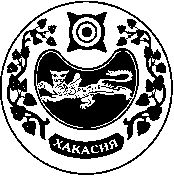 СОВЕТ ДЕПУТАТОВ  КАЛИНИНСКОГО СЕЛЬСОВЕТА